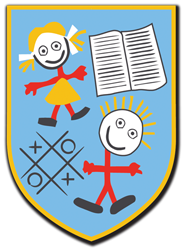 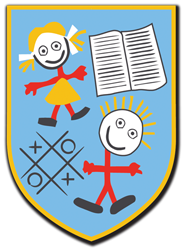 “To learn is to live”School: St Helena’s Church of England Primary School         Location: Willoughby, Lincolnshire, LN13 9NHAge Range of Pupils: 3-11     Post/Salary:  Permanent Head (with a 0.2 teaching role) Range L6-12 £47,735 - £55,338Closing date: Friday 1st July 2022 at 12 noon           To begin: 1st January 2023Opening minds, widening horizons, developing a better worldDue to the retirement of our current, long serving Headteacher, a new and exciting opportunity has arisen at our school.   The Governing Body is now seeking to recruit an aspirational leader who will continue to build on the success, strengths and values of our school. We are looking to appoint a Headteacher who:Has proven experience of successful leadership and collaboration, is loyal and honest, as well as having strong personal and work ethics and morals.Has commitment to uphold and promote the school’s Christian ethos and a positive approach to working with the church community.Is kind, compassionate and nurturing and so will maintain a school environment where children flourish emotionally, socially and academically.Has an understanding of the current Ofsted and SIAMS inspections frameworks to drive performance.Has the ability and ambition to continue to raise standards throughout the school, enabling every child and colleague to reach their full potential.Has excellent organisational and interpersonal skills, with the ability to build on strong working relationships within school, with partners and the wider community.Is a person who has vision and is committed to the children of our school.We can offer you:Leadership of our passionate team of fully dedicated colleagues.A creative environment that supports and enhances our vision and inclusive ethos.Commitment to your professional development and wellbeing.Children who are polite, well behaved and enthusiastic with very supportive parents.Exciting opportunities that St Helena’s C of E Primary School promises.A welcoming, dedicated, supportive governing body.Prospective candidates are warmly encouraged to visit the school and can organise this by telephoning Mrs Linda Storr on 01507 462367.Shortlisting will take place on Thursday 7th July 2022             Interviews will be held on Tuesday 19th July 2022Application packs are available from Linda.Storr@st-helenascofe.lincs.sch.uk or can be downloaded from the school’s website:www.st-helenascofe.lincs.sch.ukCompleted applications should be emailed to Linda.Storr@st-helenascofe.lincs.sch.uk Please note St Helena’s C of E Primary school is committed to safeguarding and promoting the welfare of children and young people and expects all staff to share this commitment.  This post is subject to the candidate being suitable to work with children and satisfactory Enhanced Disclosure & Barring Service Checks and references.  The ability to converse at ease with the school community and provide advice in accurate spoken English is essential for the post.